Как сформировать жизненно важные качества ребенкав период раннего детства.В отечественной психологии период от 7 месяцев (1 года) до 2,5 (3) лет называют «раннее детство». Ведущая деятельность – манипулятивная. Ребенок развивается, осваивая окружающий мир. Дети этого возраста редко играют с игрушками, скорее, их привлекает все, с чем «играют» взрослые: краны в ванной, посуда, компьютер, папины инструменты, дедушкины газеты, мамина косметичка и прочее. В норме ребенок в данный период очень любопытен и иногда похож на обезьянку, копирующую окружающих взрослых, старших братьев и сестер, чем бы те ни занимались.В подобной исследовательской деятельности закладываются такие важные качества, как уверенность в себе, самостоятельность, любознательность. Но происходит это только в том случае, если рядом находится взрослый, понимающий особенности данного возрастного этапа и создающий благоприятные условия для исследовательской самостоятельной деятельности.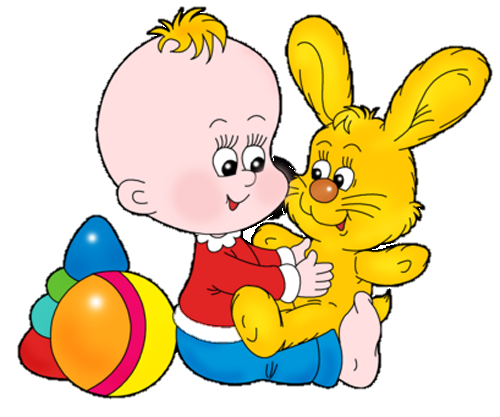 Исследовательская деятельность ребенка.Ребенок исследует заинтересовавший его объект разными способами и, насытившись, переключается на другой. В чем здесь нужно участие взрослого?Во-первых, в создании безопасной и интересной среды. Для этого все представляющие угрозу и важные вещи перемещают туда, куда ребенок не может дотянуться. Для поддержания его интереса игрушки можно разложить в разные контейнеры, распределив их по темам: животные, люди, машинки, конструктор, интересные на ощупь предметы и т.д.Во-вторых, в поддержке исследовательского импульса ребенка. Иногда ему требуется помощь, чтобы куда-то залезть, а порой нужно просто ощущение, что взрослый рядом, но не вмешивается, если не надо.В-третьих, в поддержке в трудных ситуациях: когда что-то не получается, или ребенок упал – и потому что на ногах еще неустойчиво стоит, и потому что исследование невозможно без некоторых болезненных моментов. Поддержка взрослого состоит в том, чтобы утешить и показать, как сделать иначе то, что не получается.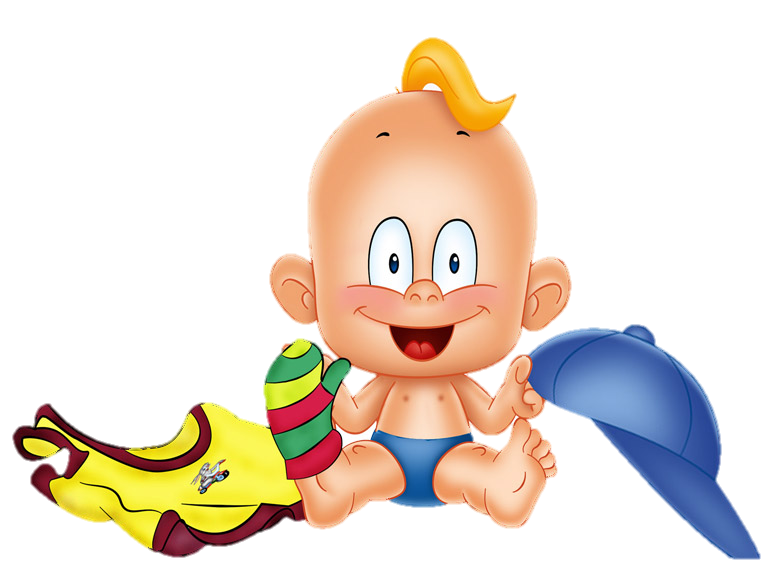 Признаки неблагополучия в развитии ребенка.Для взрослых сигналом к тому, что в этом возрасте что-то идет не так, должно стать поведение ребенка, когда он:Не проявляет познавательной активности, тревожится, если попадает в новые места или ему предлагают новую деятельность;Постоянно закатывает истерики, в деятельности предпочитает разрушение, раскидывает вещи, может вырваться и убежать туда, где опасно, хотя уже знает, что это опасно.Такие признаки часто появляются, когда взрослые слишком ограничивают ребенка в его исследовательских порывах, когда они относятся к происходящему с тревогой или раздражением, причем неважно, высказывают они это или нет. Дети в возрасте от 1 года до 2,5 лет считывают происходящее на телесно-эмоциональном уровне и моментально, как маленькие зеркала, показывают взрослым их самих.Другая причина появления вышеуказанных признаков – взрослый, находящийся рядом, абсолютно игнорирует ребенка. Тогда вызывающее поведение становится порой единственным вариантом привлечения внимания. Нужно понимать, что в этом возрастном периоде (в отличии от следующих) ребенок ничего не делает назло. Он исследует мир. И если бабушка появляется, к примеру, только на звук разбившейся тарелки – ребенок впитывает послание: он интересен, когда что-то разобьет или сделает не так. Важно понимать, что в этом возрастном периоде главными людьми для детей продолжают оставаться родные и близкие. Поэтому баланс между спокойным отношением к ребенку и в то же время уделением внимания своим делам – залог адекватного развития детей этого возраста.Маленькие исследователи и детский сад.В детском саду дети чаще всего не могут реализовать большинство своих импульсов – не потому, что с ними плохо обращаются, а потому, что это невозможно в рамках сложившейся у нас системы воспитания, при которой не всегда учитываются потребности каждого ребенка. Да и воспитатель часто один на группу из 20 – 30  ребятишек. Так что в конце дня таких нереализованных движений в теле накапливается довольно много. В связи с этим после детского сада желательно погулять на площадке или в таком месте, где ребенок может попрыгать, полазить, покидаться, разрядив накопившееся напряжение. В противном случае все это может выльется дома в истерики или повышенную двигательную активность.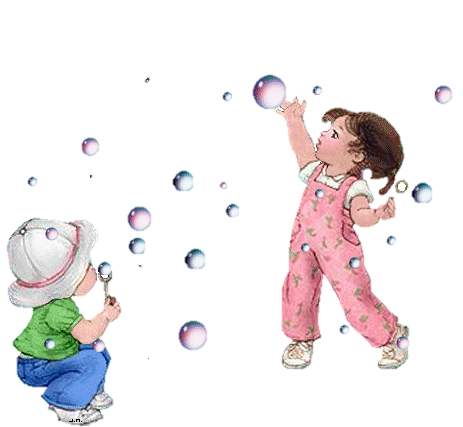 